SP Landgraaf                                                  
Maastrichterlaan 11
6374 VL Landgraaf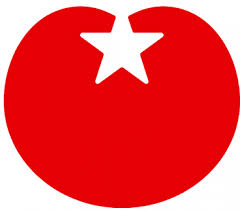 Aan het College van Burgemeester en wethouders 
Raadhuisplein 1
6371 LA LandgraafBetreft: Schriftelijke vragen artikel 41 omtrent kerncentrale TihangeOverwegende dat:Een unanieme gemeenteraad van Landgraaf wil onmiddellijke sluiting van de onveilige kerncentrale Tihange; ( www.landgraaf.nl/over-landgraaf/nieuws_41928/item/gemeenteraad-landgraaf-voor-sluiting-kerncentrale-tihange_31732.html )Het College van B&W roept actief op tot maatschappelijke actie, dus ook deelname aan de chain-actie van 25 juni om Tihange zo spoedig mogelijk te sluiten;Het College van B & W overweegt facilitering van de demonstratie op 25 juni 2017.Vragen:1. Staat het College nog steeds achter deze acties en opvattingen? Vindt het College nog steeds dat de aftandse, overjarige en onveilige kerncentrale Tihange zo spoedig mogelijk gesloten moet worden vanwege de risico's voor Heerlenaren en vele anderen?2. Bent u bekend met het feit dat Nederlandse pensioenfondsen (ABP, 116 miljoen, PFZW 34 miljoen, BPFBouw 14 miljoen, PMT 63 miljoen) in totaal 227 miljoen aan beleggingen hebben uitstaan in het energiebedrijf Engie S.A, de eigenaar van de kerncentrale Tihange?3. Is het u bekend dat dit pensioenfondsen betreft die onder andere pensioenen van lokale en provinciale ambtenaren beheren en waarvoor geldt dat de gemeente Landgraaf als werkgever tot de achterban van de werkgeversdelegatie behoort?4. Bent u bekend met de berichten dat pensioenfondsen er eerder voor kozen niet te beleggen in de eigenaar van de kerncentrale van Fukushima, Tepco, vanwege de onveiligheid van deze centrale? http://nos.nl/artikel/594401-abp-boycot-eigenaar-fukushima.html5. Is het naar uw mening, gezien de toenemende weerstand in de samenleving, nog langer maatschappelijk verantwoord voor Nederlandse pensioenfondsen om te investeren in aftandse, overjarige en onveilige kerncentrales? 6. Vindt u dat pensioenfondsen- in ieder geval die fondsen waarbij u via uw werkgeverschap betrokken bent- die via hun ‘code of conduct’ refereren aan duurzaam- en maatschappelijk verantwoord beleggen dit ook via hun handelen dienen uit te dragen? Kunt u uw antwoord toelichten?7. Bent u het met de SP-fractie eens dat het onacceptabel is dat overheden mede via hun werkgeversrol en ambtenaren via hun pensioenfonds bijdragen aan het openhouden van Tihange, terwijl diezelfde werknemers, inwoners en overheden via acties, juridische stappen en aangenomen moties in zowel de Tweede Kamer (Fokke Jan Vos 32645 nr. 82 en Wassenberg c.s. 25422nr. 189) , Provincie Limburg, als in diverse gemeenten (zoals Heerlen, Landgraaf, Nuth, Sittard-Geleen, etc) vragen deze te sluiten?8. Deelt u de opvatting van de SP dat de gezamenlijke invloed van werknemers en werkgevers een grote kans biedt om de aftandse, overjarige en onveilige kerncentrale Tihange te sluiten? Zo ja, welke mogelijkheden ziet u als werkgever van de ambtenaren om hun pensioenfonds ABP ertoe te bewegen te stoppen met de beleggingen in Engie S.A, de eigenaar van de aftandse, overjarige en onveilige kerncentrale Tihange?9. Het ABP heeft een verantwoordingsorgaan bestaande uit leden (19) namens de werknemers, (13) de pensioengerechtigden en de werkgevers (16): https://www.abp.nl/over-abp/onze-organisatie/verantwoordingsorgaan/ 10. Bent u verder bereid om zowel de leden in de verantwoordingsorganen als werkgevers (andere overheden en werkgevers), werknemers en pensioengerechtigden actief te benaderen om het beleggen in aftandse, overjarige en onveilige kerncentrale als Tihange waartegen veel maatschappelijk verzet bestaat te heroverwegen?Irma Koopman,
raadslid SP